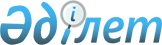 Қазақстан Республикасы Министрлер Кабинетiнiң 1992 жылғы 11 ақпандағы N 106 қаулысына өзгертулер мен толықтырулар енгiзу туралы
					
			Күшін жойған
			
			
		
					Қазақстан Республикасы Үкiметiнiң қаулысы 1996 жылғы 19 наурыздағы N 332. Күші жойылды - ҚР Үкіметінің 2005.08.03. N 809 қаулысымен.



      Қазақстан Республикасының Үкiметi қаулы етедi: 



      "Таратылған КСРО Көмiр өнеркәсiбi министрлiгiнiң басшы қызметкерлер мен мамандардың бiлiктiлiгiн арттыру институтының Қарағанды филиалын қайта құру туралы" Қазақстан Республикасы Министрлер Кабинетiнiң 1992 жылғы 11 ақпандағы N 106 қаулысына (Қазақстан Республикасының ПҮАЖ-ы, 1992 ж., N 5, 91-бап) мынадай өзгертулер мен толықтырулар енгiзiлсiн: 



      1-тармақта: 



      бiрiншi абзацта: 



      "Қарағанды облыстық еңбек биржасы" сөздерi "Қарағанды облыстық жұмыспен қамту орталығы - еңбек биржасы" сөздерiмен алмастырылсын; 



      "мамандарды, жұмыстан босаған қызметкерлер мен қолы бос халықты оқыту, қайта даярлау және олардың мамандығын арттыру орталығы бар" сөздерi алынып тасталсын; 



      екiншi абзацтағы "Қарағанды облыстық еңбек биржасы" сөздерi "Қарағанды облыстық жұмыспен қамту орталығы - еңбек биржасы" сөздерiмен алмастырылсын; 



      2-тармақтың күшi жойылған деп танылсын; 



      3-тармақта: 



      "Қарағанды облыстық еңбек биржасына" сөздерi "Қарағанды облыстық жұмыспен қамту орталығы - еңбек биржасы" сөздерiмен алмастырылсын;



      "сондай-ақ кәсiпорындар мен ұйымдарға қызмет көрсету жөнiндегi шаруашылық есептi қызметiнен түскен қаржы" сөздерi алынып тасталсын;



      5-тармақтағы "облыстық еңбек биржасын" сөздерi "облыстық жұмыспен қамту орталығын - еңбек биржасын" сөздерiмен алмастырылсын; 



      мынадай мазмұндағы 6-тармақпен толықтырылсын:



      "6. Қазақстан Республикасының Еңбек министрлiгi нормативтiк актiлердi осы қаулыға сәйкестендiрсiн".

 

     Қазақстан Республикасының




      Премьер-Министрi


					© 2012. Қазақстан Республикасы Әділет министрлігінің «Қазақстан Республикасының Заңнама және құқықтық ақпарат институты» ШЖҚ РМК
				